UNIVERSIDADE FEDERAL DA PARAÍBA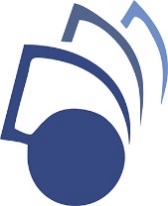 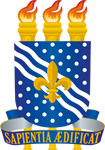 PRÓ-REITORIA DE GRADUAÇÃOANEXO IPROTUT 2020 - FICHA DE INSCRICÃO DE PROJETOSDADOS PESSOAIS DO PROFESSOR COORDENADOR DO PROJETONome completo:  Endereço para correspondência:  Telefone Residencial: 		Celular: 		E-mail: DADOS PROFISSIONAIS Matrícula:                      Campus:                        Centro:   Departamento:  Curso(s) que leciona:  Programa(s) Acadêmico que participa:  Data:OBS: A FICHA DE INSCRIÇÃO DEVE SER DIGITADA PROJETO PROTUT 2020:Renovação: (  ) SIM (  ) NÃO Título do projeto: Resumo do projeto: Palavras chaves: Professores envolvidos: Coordenador do projeto: Professor(es) colaborador(es): Centro(s): 			Departamento(s): Curso(s):PRÓ-REITORIA DE GRADUAÇÃO 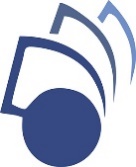 ANEXO II PROTUT 2020 FICHA DE INSCRICÃO DO BOLSISTA E/OU VOLUNTÁRIONOME ESTUDANTE: VÍNCULO: 				BOLSISTA: _____ VOLUNTÁRIO: ________ MATRÍCULA: 				CURSO: 			CENTRO:TÍTULO DO PROJETO: COORDENADOR DO PROJETO: E-MAIL/FONE DO COORDENADOR: DADOS PESSOAIS DO ESTUDANTE:CPF : 					RG: 			ÓRGÃO EXPEDIDOR BANCO: 			AGÊNCIA: 		CONTA CORRENTE: TELEFONE RESIDENCIAL: 					CELULAR: 	OUTRO TELEFONE PARA CONTATO: 			E-MAIL: Local e data: Assinatura do aluno: Assinatura do Coordenador do Projeto:UNIVERSIDADE FEDERAL DA PARAÍBAPRÓ-REITORIA DE GRADUAÇÃOANEXO IV PROTUT 2020FORMULÁRIO DE SOLICITAÇÃO DE RECURSO LEGALConforme estabelecido na Lei 9784 de 29 de janeiro de 1999SOLICITANTE (NOME/MATRÍCULA ou SIAPE): DEPARTAMENTO/CENTRO: PROJETO DE ENSINO: EXPOSIÇÃO DE MOTIVOS:ANEXO III - FICHA DE AVALIAÇÃO PROJETOS - PROTUT/2020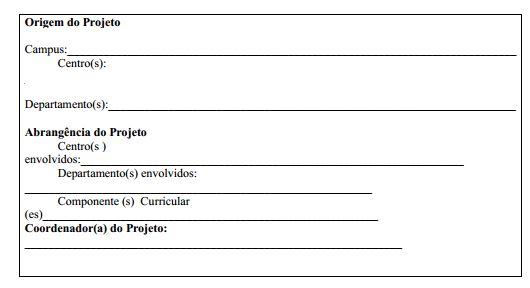 II. Participantes do Projeto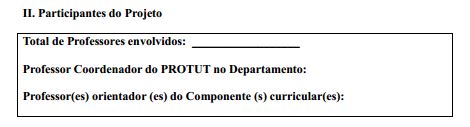 III. Análise do PROTUT 2019: Serão levados em consideração os aspectos listados a seguir: Coerência da proposta com os objetivos do edital: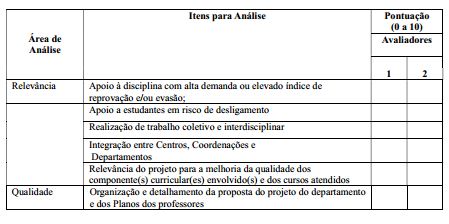 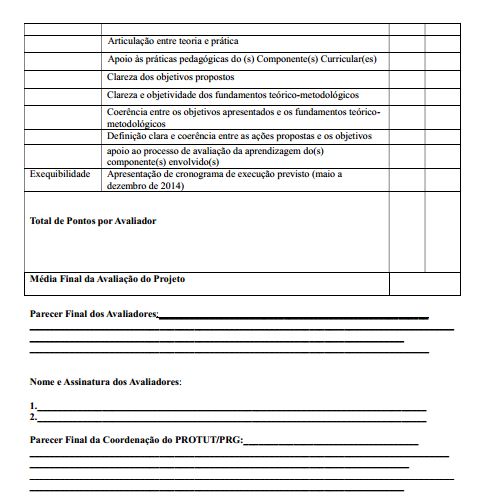 UNIVERSIDADE FEDERAL DA PARAÍBAPRÓ-REITORIA DE PÓS-GRADUAÇÃOANEXO V PROTUT 2020CALENDÁRIO* Documentos dos estudantes: ficha de cadastramento (disponibilizada na página da UFPB/Graduação); histórico escolar atualizado; cópia do CPF e RG; e informações bancárias dos bolsistas (banco, agência e número da conta).DiscriminaçãodatasPublicação do Edital27/02/2020Inscrição dos Projetos de Ensino – PROTUT 202028/02/2020 a  06/03/2020Homologação das Inscrições09/03/2020Seleção de projetos de ensino.10/03/2020 a 13/03/2020Divulgação dos projetos selecionados.16/03/2020Solicitações de revisão de análise dos processos (recursos).16/03/2020 a 25/03/2020Inscrição e seleção dos estudantes para os projetos aprovados.26/03/2020 a 31/03/2020Encaminhamento à coord. do PROTUT do resultado da seleção e documentos dos estudantes bolsistas e voluntários selecionados*.01/04/2020 a 08/04/2020Início das atividades dos projetos.ABRIL DE 2020Término das atividades dos projetos.DEZEMBRO DE 2020Entrega do relatório final.FEVEREIRO DE 2021